MEET / GREET/ TRY A Bach Trumpet!Montana State University – School of MusicMeet and greet newly appointed Trumpet Professor at MSU School of Music, Dr. Sarah Stoneback your choice of Saturday October 10th or Sunday, October 11th. Dr. Stoneback is a Conn Selmer – Bach trumpet artist/clinician. MSU has been provided 12 brand new B flat and C top of the line trumpets for students to try out. Light refreshments and snacks will be provided.Details of October 10th and 11th meet and greet:Saturday, October 1011am – 1pmReynolds Recital HallSunday, October 111pm – 3pmRM 120•	Try out a new trumpet! As a Conn – Selmer Bach artist/clinician, Montana State has been given 12 new top of the line Bach trumpets for students, professionals and enthusiasts to try out in the surrounding area of Bozeman. Trumpets include the following:•	Take a lesson: Interested trumpeters are invited to take a lesson (up to ½ hour) with Dr. Stoneback free of charge for this special event.______________________________________________________________________________Dear trumpeter/music educator: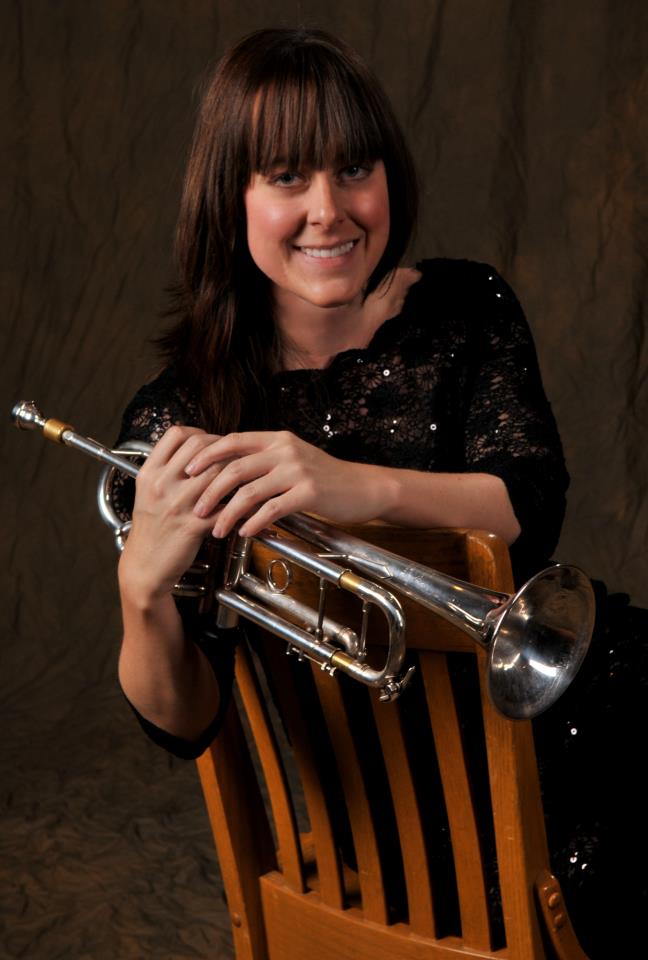 I am looking forward to learning more about your program and meeting your musicians. In with this, I would like to extend an invitation to the campus of MSU – School of Music for a Meet and greet on your choice of Saturday, October 10th or Sunday, October 11th. Please contact me at:CONTACT INFORMATION:If you are interested in visiting campus one of these days, please contact Dr. Stoneback at: sarah.stoneback@montana.edu or call 720-878-8764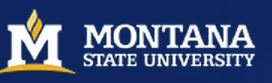 BACH STRAD ARTISAN BB TRPT OFTBACH STRAD ARTISAN BB TRPT OFTBACH STRAD ARTISAN C TRPT OFTBACH STRAD CHICAGO C TRUMPET.BACH STRAD C TRUMPET OFTBACH TRUMPET OFTBACH STRAD TRUMPET OFT